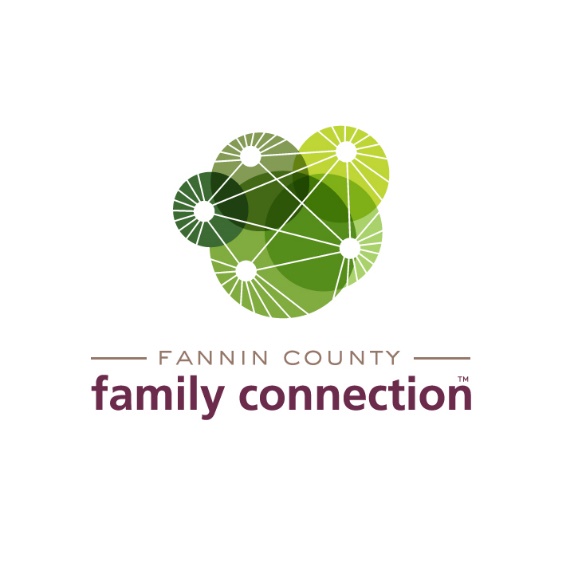 AGENDA – Collaborative MeetingWednesday, April 6, 20228:30 AM	Call to Order - 	Welcome to the George Link, Jr. Community RoomFor those attending in person, please practice social distancing.  Masks are available on-site. Tables and chairs have been sanitized.  This meeting will be held in person and virtually via Zoom.8:35 AM	Introductions8:45 AM	Minutes -  March 2, 20228:50AM	PEAKS – Jacqueline McKee, PEAKS Program Coordinator, UNG.  The acronym PEAKS is for Personal Enrichment, Action and Knowledge Series.  The summer sessions of the new life-long learning program at UNG are almost all scheduled with great topics and speakers.  Jacqueline will give us an update on all of the summer plans9:05 AM	Her Hope Pregnancy Center – Lori Kantner, Executive Director.  Lori will present the range of services that are available for women regardless of their background or circumstances.  The agency is hosting a Walk 4 Life on Saturday, May 7.  Come hear all about the activities that will help fund services.9:20 AM	FCFC Strategy Team Update 	FCFC Poverty Awareness Strategy Team Update 9:35 AM	Community Calendar – Open Forum9:45 AM	AdjournNEXT MEETING:  Wednesday, May 4 at 8:30am.  SUMMER PROGRAMS.  Our meeting on May 4 will be the last meeting before the summer break and we will return for Collaborative Meetings in August.  Since most agencies have returned to a “normal” schedule, we will have an Open Mic/Roundtable for all agencies to announce and discuss Summer Programs.  This is a great time to get the message out to your fellow community organizations and to ask for volunteers help for those activities that require additional hands.  	If you want time on the agenda in May to discuss Summer Programs, please let Sherry know ASAP.  Also, please send digital copies of any brochures, programs, etc so that these can be added to the FCFC website.